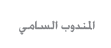 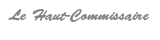 بـــــــــلاغ صحــــــفيعلى بعد أسابيع من الإحصاء العام للسكان والسكنى المقرر إنجازه من فاتح إلى عشرين شتنبر 2014، تنظم المندوبية السامية للتخطيط يوم الثلاثاء 10 يونيو 2014 على الساعة الثالثة بعد الزوال بمقرها بالرباط، ندوة يقدم خلالها السيد أحمد الحليمي علمي، المندوب السامي للتخطيط،  أهم محاور الحملة الإعلامية التي ستواكب هذه العملية الوطنية الكبرى ومجمل الإجراءات التي تم اتخاذها لتوفير أحسن الظروف لإنجازها. وسيعرف هذا اللقاء مشاركة شخصيات سياسية وجامعيين، بالإضافة إلى ممثلين عن المؤسسات الوطنية والدولية والمنظمات المهنية وعن المجتمع المدني والصحافة.                                                            عن المندوب السامي للتخطيط                                                                                         جمال بورشاشن                                                                       الكـــاتب العــــام                               	                                            